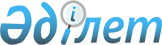 О проекте Закона Республики Казахстан "О внесении дополнений в некоторые законодательные акты Республики Казахстан по вопросам инвестиционной деятельности"Постановление Правительства Республики Казахстан от 1 марта 2004 года N 252. Проект Закона отозван из Мажилиса - постановлением Правительства РК от 14 июня 2004 г. N 645      Правительство Республики Казахстан постановляет: 

      Внести на рассмотрение Мажилиса Парламента Республики Казахстан проект Закона Республики Казахстан "О внесении дополнений в некоторые законодательные акты Республики Казахстан по вопросам инвестиционной деятельности".       Премьер-Министр 

   Республики Казахстан 

                                                        Проект  Закон Республики Казахстан  О внесении дополнений в некоторые законодательные акты 

Республики Казахстан по вопросам инвестиционной деятельности 

      Статья 1.  Внести в некоторые законодательные акты Республики Казахстан следующие дополнения: 

      1. В Закон  Республики Казахстан от 6 марта 1997 г. "Об инвестиционных фондах в Республике Казахстан" (Ведомости Парламента Республики Казахстан, 1997 г., N 5, ст. 57; N 13-14, ст. 205; 1998 г., N 17-18, cт. 224; 2003 г., N 11, ст. 56): 

      часть первую преамбулы дополнить словами ", за исключением Инвестиционного фонда Казахстана, имеющего особый правовой статус, определяемый законодательным актом Республики Казахстан.". 

      2. В Закон  Республики Казахстан от 16 мая 2001 г. "О государственных закупках" (Ведомости Парламента Республики Казахстан, 2002 г., N 9, ст. 95): 

      преамбулу дополнить частью второй следующего содержания: 

      "Действие настоящего Закона не распространяется на деятельность Инвестиционного фонда Казахстана, связанную с осуществлением инвестиций в уставный капитал вновь создаваемых, а также действующих предприятий, производящих углубленную переработку сырья и материалов, выпускающих конкурентоспособную и прибыльную продукцию с использованием современных и передовых технологий, а также оказывающих производственные услуги перспективным предприятиям промышленности". 

      Статья 2.  Настоящий Закон вводится в действие со дня официального опубликования.       Президент 

Республики Казахстан 
					© 2012. РГП на ПХВ «Институт законодательства и правовой информации Республики Казахстан» Министерства юстиции Республики Казахстан
				